Purpose of this Equipment:  To manually weigh, wrap, index an label various sized trays of meat for sales displayFederal Supply Class:  6670General Operating Specifications:Dimensions: Cannot exceed 60 inches long / wide, 40 inches deep, 70 inches high.  This equipment is a floor model.Salient Characteristics that shall be provided:Electronic scale system:Weighs, computes prices, and issues label data to the labeler(s)Weighing capacity from 0.01 to 30 poundsWeighs in increments of 0.01 poundsLabeler:Thermal type label printerSystem shall be capable of printing:The USDA (United States Department of Agriculture) mandated safe handling statement for raw and / or partially cooked meatCOOL (Country of Origin Label) informationNutriFacts information, expanded text, graphics and special messagesUniversal Product Code (UPC)Heat seal wrapper:Sealing hot plate covered with a non-stick surfaceStainless steel frame:Legs capable of 1 inch adjustment for levelingShall have 2 each removable or folding side shelvesControl panel:Touch screen interfaceCapable of enabling user identificationUnit price and total price computing value ranges from $0.01 to $999.99Minimum of 4,000 Product Look Up (PLU) codes, memory for associated item files and configurable from 1 to 6 PLU charactersIndustry Standards / Requirement(s):Industry Standards: Underwriters Laboratory (UL) listed or approved equivalent.  Conformité Européene (CE) is not acceptable for a standard. Warranty period shall be for (1) year from date of delivery against defective material and workmanship and shall include parts, service and labor.Information Technology requirements:Wireless transmission functionality (WTF):Weigh / wrap(s) shall be capable of communicating wirelessly with satellite scales, laptop, and wrapping systems independent of ancillary components.An Operating System (OS) based on Windows, Linux or Unix. The OS must be capable of communicating with the DeCA network which is currently using ePlum software.  OS must be capable of receiving patches and upgrades to maintain compatibility with OS upgrades in the future. The weigh / wrap equipment shall support both 802.3 10/100 Mbps Ethernet and 802.11a/b/g/n wireless network interfaces.The weigh / wrap equipment shall support wireless security (802.11i, Wi-Fi Protected Access (WPA2)) and EAP Types (EAP-Tunneled TLS (TTLS), Protected EAP (PEAP) and EAP-MSCHAPv2)The weigh / wrap equipment shall be capable of operating in wired mode and wireless modeMemory, mass storage and processor requirementsMinimum of 1 GB RAM Single-core or dual-core with a minimum processor speed of 1.0 GHz.Information technology that is not an information system or a Platform Information Technology (PIT) system shall be designated by DeCA as an IT product, service or PIT and must be securely configured in accordance with applicable hardening guides, such as Security Technical Implementation Guide (STIG), security controls and shall obtain authorization from DeCA before it is connected to the DeCA environment, in accordance with DoDI 8510.01, Risk Management Framework, March 14, 2014. The contractor shall assist DeCA to ensure compliance with DoD security controls (to include ports, protocols and services used) and STIGs is achieved and maintained while connected to DeCA's network.Color Requirement(s):  N / AElectrical Requirements:_____ Standard U.S.A. electrical specifications:  120 volts, 60 Hertz, 1 phase._____ Pacific Theater stores 120 V / 50 HZ / 1 PH (Applies to these stores only: Atsugi, Misawa, Sagami, Sagamihara, Yokosuka, Yokota, Camp Zama, and Kanto Plains CDC. All other stores are standard U.S.A. 60 cycle voltages.)_____ European stores 220 V / 50 HZ / 1 PH   Minimum 6 foot cord with a NEMA Standard plug NOTE: the operating range for 120 volts is 110 to 120 volts; the operating range for 220 volts is 208 to 230 volts.  Standard Contractor Requirements:Must be shipped ready to assemble, plug in, and useDe-installation of old equipment is requiredThis equipment requires disposal: place in a specified area Installation required by an authorized service technician Operational testing is requiredAssure wireless communication is active between scale / labeler / wrapper systems and other satellite equipmentStartup assistance required to include initial loading of PLU fileProvide familiarization trainingInformation to be provided by the Contractor to the commissary at the time of delivery:Point of Contact for ServiceInstallation and Operating InstructionsParts ListMaintenance Sustainability Requirements: Continued parts support is required for the projected life cycle of the equipment plus 5 years.Special Coordinating / Safety Instructions:  N / ASTORE ORDER REQUESTSTORE NAME: __________________________    DODAAC: ____________________QUANTITY: _______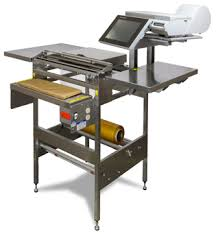 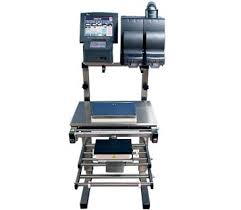 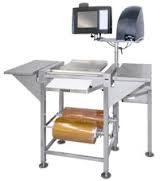 